Коммунальное государственное учреждение «Средняя общеобразовательная школа №34 инновационного типа  города Павлодара» отдела образования города Павлодара, управления образования Павлодарской области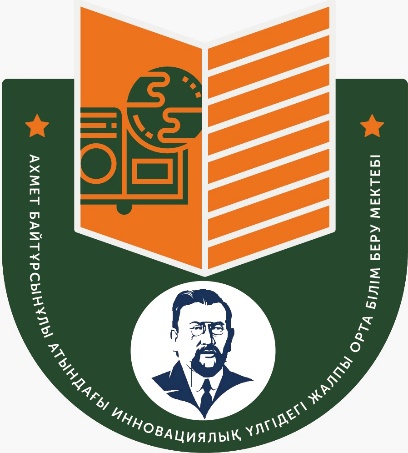                                                                                                                      БЕКIТЕMIН:                                                                                                                     УТВЕРЖДАЮ:                                                                                                                     №34 ЖОББМ басшысы                                                                                                                     Руководитеь СОШ №34                                                                                                                     Мигунова Т. А._________                                                                                                                     2022 жылы «  » _________ Дидактическая разработка                 классного часа:            «Моя настольная книга»Организаторы: классные руководители 3-их классовУчастники: ученики параллели 3-их классов                      г. Павлодар, 2022г.                        Классный час на тему «Моя настольная книга».           Цель и задачи: в рамках проекта  «Читающая школа» развивать патриотическое чувство по отношению к родному языку; учить детей любить книги и воспитывать бережное отношение к ним; формировать учебно-языковые и речевые умения и навыки; закреплять  знания, полученные при чтении; развивать речь, память, воображение и мышление, совершенствовать свою устную речь; расширять кругозор учащихся.Оформление:  выставка книг детских писателей, плакат «Хорошая книга – твой друг на всю жизнь», выставка рисунков «Моя настольная книга».Предварительная работа: ученики готовят выступление о своей любимой книжке.Ход мероприятия(Звучит музыка  Д. Кабалевского  «Наш край»)Учитель загадывает загадки.Не куст, а с листочками,Не рубашка, а сшита,Не человек, а рассказывает.Хоть не шляпа, а с полями,Не цветок, а с корешками,Разговаривает с намиТерпеливым языком.Ученики (хором). Это книга.Учитель.   В рамках проекта «Читающая школа»   наш  сегодняшний разговор мы    посвятим книгам. Выясним какие ваши любимые настольные  книги? Зачем нужны книги? Какие бывают книги?Ученик.Хорошая книга-мой спутник, мой друг,С тобой интересным бывает досуг.Мы время отлично проводим вдвоём,И наш разговор потихоньку ведём.Ты мне говоришь про дела смельчаков,Просто тайны Земли и движенье планет –С тобой ничего непонятного нет.Ты учишь, правдивым и доблестным быть,Природу, людей понимать и любить.Тобой дорожу я, тебя берегу,Без книги хорошей я жить не могу.Учитель. Нет ни одного писателя и поэта, который не написал бы много хороших слов о книге. Мне хочется прочитать, что написал о книге А.М. Горький.«Всем хорошим во мне я обязан книгам: ещё в молодости я понял уже, что искусство более великодушно, чем люди. Я люблю книги: каждая из них мне кажется чудом, а писатель – магом. Я не могу говорить о книгах иначе, как с глубочайшим волнением, с радостным энтузиазмом. Быть может, это смешно, но это так.  Вероятно, скажут, что энтузиазм дикаря: пусть говорят, - я неисцелим. Когда у меня в руках новая книга, предмет, изготовленный в типографии руками наборщика, этого своего рода героя, я  чувствую, что в мою жизнь вошло что-то новое, говорящее, чудесное. Это Новый завет, написанный человеком о самом себе, о существе самом сложном, что ни есть на свете, о самом загадочном, о наиболее достойном любви – о существе, труд и воображение которого создали всё, что есть на зеле великого и прекрасного. Я не хочу ничего знать, кроме людей. При подходе к ним книга является всегда дружеским и великодушным проводником. И я питаю всё более и более глубокое уважение к скромным героям, создавшим всё, что есть на земле прекрасного и великого».          Вот так, ребята относился к книге Великий Горький. А как вы относитесь к книге? Что она для вас значит?Учитель: Казахский писатель Нурпеисов как-то сказал: «Ну что я знал раньше? Свою деревню и на два дня конского бега кругом неё. А книги открыли мне мир». Книг очень много и все они разные. Бывают исторические книги, фантастические книги, книги, рассказывающие о природе, животных. С какими книгами вы уже знакомы? (Ученики рассказывают, какие книги они принесли на классный час и почему выбрали именно данную книгу).(Ответы учащихся)Учитель. Как хорошо вы сказали. Сколько я себя помню, как только я научилась читать – книга тоже стала моим спутником. Моей первой книжкой, которую я прочитала сама:  С. Я. Маршак  «Пудель». А теперь предлагаю вам выступить со своими любимыми книгами.(выступление учащихся).Учитель. Объявляется конкурс «Собери из отдельных слов пословицу о книге»(звучит музыка, учитель раздаёт конверты, ребята складывают пословицы)1.Книга в счастье украшает, а в несчастье утешает.2. Книга подобна воде, дорогу пробьет везде.3.Прочел хорошую книгу – встретился с другом.Учитель. Ребята, а ведь книги живут в своём доме. Чтобы узнать, что это за дом, отгадайте загадку:Снаружи смотришь – дом, как дом,Но нет жильцов обычных в нём.В нём книги интересныеСтоят рядами тесными:И Черномор, и царь Гвидон,И добрый дед Мазай.А как зовётся этот дом?Попробуй угадай!    Ученики. (хором) Библиотека! Учитель: А теперь мы проведём викторину «Кто много читает, тот много знает», которая покажет ваши знания по литературным произведениям. (Класс делится на две команды, которые поочерёдно отвечают на предложенные задания. Каждый правильный ответ оценивается баллами).Задание №1: правильно ответить на вопросы.1. У кого из сказочных персонажей есть пропеллер на спине? (У Карлсона)2. В какой сказке посуда убежала от хозяйки? («Федорино горе»).3. У кого в голове одни опилки? (Винни-Пух).4. Автор сказок «Золотой петушок», «Сказка о рыбаке и рыбке» и др. (Пушкин).5. К кому шла Элли? (К волшебнику Изумрудного города).6. Имя девочки с голубыми волосами? (Мальвина).7. В какой сказке жила очень маленькая девочка, которая на ласточке улетела в страну эльфов? («Дюймовочка»).8. Что нашёл Алладин? (Волшебную лампу).9. Добрый доктор из сказки К.Чуковского? (Айболит).10. Его любимая фраза: «Ребята, давайте жить дружно!» (Леопольд).11. Кто такой Н.Н. Носов? (Писатель).12. Автор сказок «Дюймовочка», «Русалочка», «Принцесса на горошине». (Г.-Х. Андерсен).13. Умывальник хромоногий, всех мочалок командир? (Мойдодыр).14.Человечек деревянный, на земле и под водой ищет ключик золотой? (Буратино).15. Какой дед спасал зайцев? (Дед Мазай).16. Сколько лепестков было на цветке у девочки Жени? (Семь).Задание №2: угадать по слайдам героев сказок. (По выбору учителя).Подведение итогов викториныУчитель: Подведём итоги нашей викторины и узнаем, какая команда самая читающая в классе. (Учитель награждает победителей).Подведение итогов классного часа.Учитель: Существует множество книг: учебники, словари, энциклопедии, справочники, художественная литература. К книге нужно относиться как к жизни. Её надо читать собственными глазами. Рассматривать, выискивать в ней точное знание. И идти от книги к книге. Вы будете идти по жизни всё дальше и дальше, а прочитанные вами книги будут идти вместе с вами. Поэтому, читать важно, читать нужно, читать интересно!Завершая разговор о книгах, хочется напомнить вам казахскую народную мудрость, которая гласит:    Күш – білімде, білім – кітапта. - Сила – в знании, знания – в книгах.